 АДМИНИСТРАЦИЯ 
ЛЕНИНСКОГО МУНИЦИПАЛЬНОГО РАЙОНА
ВОЛГОГРАДСКОЙ ОБЛАСТИ__________________________________________________________________________ПОСТАНОВЛЕНИЕ От   22.04.2020  №  190О мерах поддержки субъектов малого и среднего предпринимательства, 
являющихся арендаторами муниципального имущества Ленинскогомуниципального районаВ целях поддержки субъектов малого и среднего предпринимательства, а также лиц, имеющих задолженность перед областным бюджетом, в соответствии с распоряжением Правительства Российской Федерации от 19.03.2020   №670-р, постановлением Губернатора Волгоградской области от 15.03.2020    №179 «О введении режима повышенной готовности функционирования органов управления, сил и средств территориальной подсистемы Волгоградской области единой государственной системы предупреждения и ликвидации чрезвычайных ситуаций», руководствуясь Уставом Ленинского муниципального района Волгоградской области,         ПОСТАНОВЛЯЮ:1. Установить, что арендаторы муниципального имущества Ленинского муниципального района, заключившие договоры аренды в соответствии с постановлением администрации Ленинского муниципального района от 02.06.2017	 №270 «Об утверждении Порядка формирования, ведения и обязательного опубликования перечня муниципального имущества, в целях предоставления его субъектам малого и среднего предпринимательства», на основании обращений таких арендаторов:- освобождаются от уплаты арендной платы, предусмотренной в 2020 году, с 01.04.2020 по 30.06.2020;            - получают отсрочку уплаты арендной платы, предусмотренной в 2020 году, с 01.07.2020 и возможность ее уплаты равными частями в сроки, предусмотренные договорами аренды в 2021 году, или на иных условиях, предложенными арендаторами, по согласованию сторон.2. Отделу по управлению муниципальным имуществом и землепользованию администрации Ленинского муниципального района Волгоградской области, муниципальным унитарным предприятиям Ленинского муниципального района Волгоградской области, муниципальным учреждениям Ленинского муниципального района Волгоградской области в течение трех рабочих дней со дня обращения арендатора, указанного в пункте 1 настоящего постановления, обеспечить заключение соответствующего дополнительного  соглашения. 3. Контроль исполнения постановления возложить на заместителя главы - начальника отдела экономики администрации Ленинского муниципального района  Шалаеву О.Ф.4. Постановление вступает в силу со дня его официального обнародования, распространяет свое действие на отношения, возникшие с 01.04.2020.Глава Ленинского муниципального района                                             			А.В. Денисов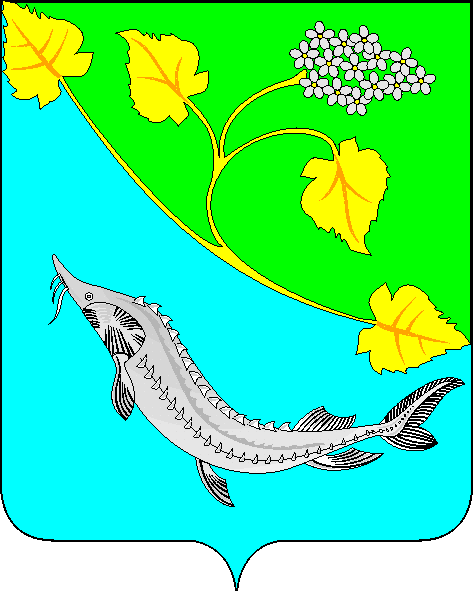 